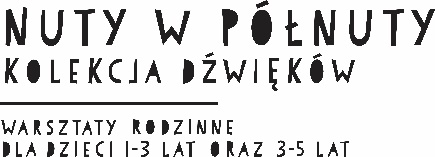 REGULAMIN PROGRAMU „NUTY W PÓŁNUTY. KOLEKCJA DŹWIĘKÓW” (cz. II) dla dzieci 1-3 lat
Muzeum Łazienki Królewskie w Warszawie, 2019 Postanowienia ogólneZajęcia organizowane w ramach cyklu „Nuty w półnuty. Kolekcja dźwięków” (zwane dalej „Zajęciami”) odbywają się w Starej Kordegardzie Muzeum Łazienki Królewskie w Warszawie, ul. Agrykola 1, 00-460 Warszawa.Program „Nuty w półnuty. Kolekcja dźwięków” zakłada realizację warsztatów dla rodzin, których celem jest edukacja dzieci. Zajęcia adresowane są do rodzin z dziećmi w wieku 1–3 lata. Uczestnikami zajęć są opiekunowie działający w imieniu ww. dzieci (zwani dalej „Uczestnikami”), dlatego w czasie trwania warsztatów ich obecność jest obowiązkowa. Zajęcia będą odbywały się od maja 2019 do sierpnia 2019 roku zgodnie z harmonogramem, który zostanie przesłany Uczestnikom wraz z informacją o zakwalifikowaniu do projektu i przydatnym wskazówkom korzystania z zajęć. Warunki uczestnictwa:Koniecznym warunkiem uczestnictwa w warsztatach jest wcześniejsza rezerwacja miejsca.Zajęcia są płatne. Po otrzymaniu mailowego potwierdzenia rezerwacji najpóźniej 15 min przed zajęciami należy wykupić rodzinny bilet wstępu w kwocie 25 zł. Bilet uprawnia do uczestnictwa dziecko i jednego opiekuna. Liczba uczestników zajęć jest ograniczona. O zakwalifikowaniu decyduje kolejność rezerwacji. Bilety będą dostępne każdorazowo przed zajęciami. Zakup biletu gwarantuje uczestnictwo w warsztatach.Nie ma możliwości zwrotu ani zamiany biletu kupionego w kasach Muzeum.W zajęciach uczestniczą jedynie dzieci wcześniej zgłoszone przy rezerwacji. Osoba, która po uzyskaniu zapisu nie będzie mogła wziąć udziału w zajęciach zobowiązana jest niezwłocznie powiadomić Muzeum o nieobecności, żeby umożliwić wzięcie udziału innym osobom oczekującym na udział w warsztatach.Młodsze rodzeństwo (dzieci poniżej 11 miesiąca) może uczestniczyć w warsztatach po otrzymaniu mailowego potwierdzenia rezerwacji. Bilet kosztuje 10 zł. Uczestnicy zakwalifikowani do programu „Nuty w półnuty” otrzymają powitalny e-mail wraz ze szczegółowymi informacjami o terminach spotkań.Prawa i obowiązki Uczestników warsztatów oraz Organizatora:Zajęcia zorganizowane są przez Muzeum Łazienki Królewskie w Warszawie (dalej również „Organizator”), przeprowadzone zostaną przez Dział Edukacji Muzeum Łazienki Królewskie 
w Warszawie.Organizator ma prawo do zmiany terminu zajęć, o czym poinformuje uczestników w wybrany przez siebie sposób, w tym poprzez stronę www Muzeum, telefonicznie, poprzez sms, e-mail lub osobiście. Uczestnik zajęć ponosi pełną odpowiedzialność materialną za szkody wyrządzone przez niego na terenie Organizatora, w stosunku do innych jego uczestników, jak i za uszkodzenie mienia Organizatora.Organizator nie ubezpiecza uczestników biorących udział w warsztatach i nie ponosi z tego tytułu odpowiedzialności.Ze względu na artystyczno-animacyjną formułę zajęć zaleca się przyniesienie kompletu ubrań oraz  obuwia na zmianę (dorośli mogą skorzystać z ochronnego obuwia). Prawa autorskie:Uczestnik udzielam Muzeum Łazienki Królewskie nieodpłatnie, nieograniczonej terytorialnie
i czasowo, licencji na korzystanie z utworów wykonanych przez niego podczas Warsztatów w celach edukacyjnych, dydaktycznych i informacyjnych, w ramach działalności statutowej Muzeum, szczególności poprzez rozpowszechnianie na stronie internetowej www.lazienki-krolewskie.pl, 
w Intranecie i portalach społecznościowych Muzeum, bez prawa do komercyjnego wykorzystania utworów. Ogólna klauzula informacyjnaZgodnie z art. 13 ust. 1i 2 rozporządzenia Parlamentu Europejskiego i Rady (UE) 2016/679 z 27 kwietnia 2016 r. w sprawie ochrony osób fizycznych w związku z przetwarzaniem danych osobowych i w sprawie swobodnego przepływu takich danych oraz uchylenia dyrektywy 95/46/WE  (ogólne rozporządzenie o ochronie danych Dz. U. UE.L.2016.119.1z dnia 4 maja 2016 r.) – dalej RODO − informujemy, że: Administrator Danych OsobowychAdministratorem Danych Osobowych Pana/Pani danych osobowych jak również danych osobowych Pani/Pana syna, jest Muzeum Łazienki Królewskie w Warszawie, adres: ul. Agrykola 1, 00-460 Warszawa, NIP 7010794896, REGON 369111140, wpisane do Rejestru Instytucji Kultury prowadzonego przez Ministra Kultury i Dziedzictwa Narodowego pod nr 108/2018 („Administrator Danych”).Dane kontaktowe Inspektora Ochrony Danych Administrator Danych wyznaczył Inspektora Ochrony Danych, z którym może się Pan/ Pani skontaktować w sprawach ochrony swoich danych osobowych i realizacji swoich praw pod adresem e-mail: iod@lazienki-krolewskie.pl lub pisemnie, przesyłając korespondencję na adres: Muzeum Łazienki Królewskie w Warszawie, adres: ul. Agrykola 1, 00-460 Warszawa Cele i podstawy przetwarzaniaPani/Pana dane osobowe oraz dane osobowe Pani/Pana dziecka będą przetwarzane na potrzeby realizacji oraz promocji Warsztatów lub informowania o działalności statutowej Muzeum (art. 6 ust. 1 lit. a RODO).Prawo do cofnięcia zgodyW każdej chwili przysługuje Pani/ Panu prawo do wycofania zgody na przetwarzanie Pani/ Pana danych osobowych poprzez przesłanie takiego żądania do Administratora Danych na adres e-mail: iod@lazienki-krolewskie.pl lub na adres korespondencyjny Administratora Danych. Cofnięcie zgody nie wpływa na zgodność z prawem przetwarzania, którego dokonano na podstawie Pani/ Pana zgody przed jej wycofaniem.Okres przechowywania danych osobowych: 1 rok od zakończenia WarsztatówPrawa osób, których dane dotyczą:Zgodnie z RODO, przysługuje Pani/ Panu:prawo do żądania dostępu do swoich danych oraz otrzymywania ich kopii;prawo do sprostowania (poprawiania) swoich danych;prawo do usunięcia danych (jeżeli nie ma podstaw do tego, aby były przetwarzane dane osobowe można żądać ich usunięcia); prawo do ograniczenia przetwarzania danych (można żądać ograniczenia przetwarzania danych osobowych wyłącznie do ich przechowywania lub wykonywania uzgodnionych działań, jeżeli posiadane dane są nieprawidłowe lub przetwarzane są bezpodstawnie; lub jeżeli ich usunięcie nie jest możliwe z uwagi na potrzebę ustalenia, dochodzenia lub obrony roszczeń);prawo do przenoszenia danych (prawo do otrzymania w ustrukturyzowanym, powszechnie używanym formacie nadającym się do odczytu maszynowego danych osobowych dostarczonych na podstawie zgody; można też zlecić przesłanie tych danych bezpośrednio innemu podmiotowi);prawo do wniesienia skargi do organu nadzorczego (jeżeli dane są przetwarzane niezgodnie z prawem, można złożyć w tej sprawie skargę do  Urzędu Ochrony Danych Osobowych lub innego właściwego organu nadzorczego). W celu wykonania swoich praw może Pani/ Pan skierować żądanie pod adres email: iod@lazienki-krolewskie.pl  lub udać się do siedziby Administratora Danych. Proszę pamiętać, że przed realizacją Pani/ Pana uprawnień, Administrator Danych będzie musiał odpowiednio Panią/ Pana zidentyfikować.Informacja o dobrowolności podania danychPodanie danych ma charakter dobrowolny, ale jest niezbędne do udziału w Warsztatach.